3º ESO TRABAJO 11 DE MAYO:1º EJERCICIOS DE REPASO: REALIZAR LOS EJERCICIOS 7 DE LA PÁGINA 141EJEMPLO DE AYUDA: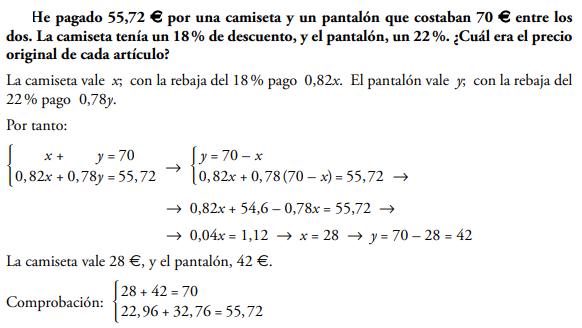 ENLACE DE INTERÉS:https://youtu.be/2k5oUJnf7N8 SISTEMA DE ECUACIÓN CON PORCENTAJES